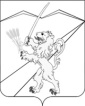 СОВЕТ   ЗАССОВСКОГО   СЕЛЬСКОГО   ПОСЕЛЕНИЯЛАБИНСКОГО   РАЙОНА(четвертый созыв)Р Е Ш Е Н И Еот _________                                                                                       № _____станица ЗассовскаяОб утверждении Порядка принятия решения о применении мер ответственности к депутату, члену выборного органа местного самоуправления, главе муниципального образования, представившим недостоверные или неполные сведения о своих доходах, расходах, об имуществе и обязательствах имущественного характера, а также сведения о доходах, расходах, об имуществе и обязательствах имущественного характера своих супруги (супруга) и несовершеннолетних детей, если искажение этих сведений является несущественнымНа основании Федеральных законов от 06.10.2003 № 131-ФЗ «Об общих принципах организации местного самоуправления в Российской Федерации», от 25.12.2008 № 273-ФЗ «О противодействии коррупции», Закона Краснодарского края от 07.06.2004 № 717-КЗ «О местном самоуправлении в Краснодарском крае», в соответствии с Уставом Зассовского сельского поселения Лабинского района, Совет Зассовского сельского поселения Лабинского района РЕШИЛ;1. Утвердить Порядок принятия решения о применении мер ответственности к депутату, члену выборного органа местного самоуправления, главе муниципального образования, представившим недостоверные или неполные сведения о своих доходах, расходах, об имуществе и обязательствах имущественного характера, а также сведения о доходах, расходах, об имуществе и обязательствах имущественного характера своих супруги (супруга) и несовершеннолетних детей, если искажение этих сведений является несущественным (прилагается).2. Обнародовать настоящее решение и разместить на официальном сайте администрации Зассовского сельского поселения Лабинского района https://zassovskoe.ru/ в информационно-коммуникационной сети Интернет.3. Контроль за выполнением настоящего решения возложить на главу Зассовского сельского поселения Лабинского района.4. Настоящее решение вступает в силу со дня его официального обнародования.Глава Зассовского сельского поселенияЛабинского района							      С.В. СуховеевПРИЛОЖЕНИЕУТВЕРЖДЕНрешением СоветаЗассовского сельского поселения Лабинского района от ____________ № ______Порядок принятия решения о применении мер ответственности к депутату, члену выборного органа местного самоуправления,  главе муниципального образования, представившим недостоверные или неполные сведения о своих доходах, расходах, об имуществе и обязательствах имущественного характера, а также сведения о доходах, расходах, об имуществе и обязательствах имущественного характера своих супруги (супруга) и несовершеннолетних детей, если искажение этих сведений является несущественным1.Общие положения1.1. Настоящий Порядок определяет правила принятия решения о применении мер ответственности к депутату, члену выборного органа местного самоуправления, главе муниципального образования (далее – лица, замещающие муниципальные должности) Зассовское сельское поселение Лабинского района, представившим недостоверные или неполные сведения о своих доходах, расходах, об имуществе и обязательствах имущественного характера, а также сведения о доходах, расходах, об имуществе и обязательствах имущественного характера своих супруги (супруга) и несовершеннолетних детей, если искажение этих сведений является несущественным.1.2. К лицам, замещающим муниципальные должности, за исключением главы муниципального образования, представившим недостоверные или неполные сведения о своих доходах, расходах, об имуществе и обязательствах имущественного характера, а также сведения о доходах, расходах, об имуществе и обязательствах имущественного характера своих супруги (супруга) и несовершеннолетних детей, если искажение этих сведений является несущественным, могут быть применены следующие меры ответственности:1) предупреждение;2) освобождение депутата, члена выборного органа местного самоуправления от должности в представительном органе муниципального образования, выборном органе местного самоуправления с лишением права занимать должности в представительном органе муниципального образования, выборном органе местного самоуправления до прекращения срока его полномочий;3) освобождение от осуществления полномочий на постоянной основе с лишением права осуществлять полномочия на постоянной основе до прекращения срока его полномочий;4) запрет занимать должности в представительном органе муниципального образования, выборном органе местного самоуправления до прекращения срока его полномочий;5) запрет исполнять полномочия на постоянной основе до прекращения срока его полномочий.1.3. К главе муниципального образования, представившему недостоверные или неполные сведения о своих доходах, расходах, об имуществе и обязательствах имущественного характера, а также сведения о доходах, расходах, об имуществе и обязательствах имущественного характера своих супруги (супруга) и несовершеннолетних детей, если искажение этих сведений является несущественным, может быть применена мера ответственности в виде предупреждения.1.4. Решение о применении мер ответственности, предусмотренных в пунктах 1.2,1.3 настоящего Порядка, принимается Советом Зассовского сельского поселения Лабинского района (далее – Совет) не позднее чем через 30 дней со дня поступления в Совет заявления Губернатора Краснодарского края, составленного по результатам проверки, проведенной в соответствии с частью 4.4 статьи 12.1 Федерального закона Российской Федерации от 25 декабря 2008 года № 273-ФЗ «О противодействии коррупции», частью 14.2 статьи 28 либо частью 7 статьи 29 Закона Краснодарского края от 7 июня 2004 года № 717-КЗ «О местном самоуправлении в Краснодарском крае», о досрочном прекращении полномочий депутата, члена выборного органа местного самоуправления, главы муниципального образования или применении в отношении указанных лиц иной меры ответственности при выявлении фактов несоблюдения ограничений, запретов, неисполнения обязанностей, которые установлены Федеральным законом от 25 декабря 2008 года № 273-ФЗ «О противодействии коррупции», Федеральным законом от 3 декабря 2012 года № 230-ФЗ «О контроле за соответствием расходов лиц, замещающих государственные должности, и иных лиц их доходам», Федеральным законом от 7 мая 2013 года № 79-ФЗ «О запрете отдельным категориям лиц открывать и иметь счета (вклады), хранить наличные денежные средства и ценности в иностранных банках, расположенных за пределами территории Российской Федерации, владеть и (или) пользоваться иностранными финансовыми инструментами».2. Сроки и процедура принятия решения2.1. Применение к лицу, замещающему муниципальную должность, одной из мер ответственности, указанных в пунктах 1.2, 1.3 настоящего Положения, осуществляется не позднее шести месяцев со дня поступления в Совет заявления Губернатора Краснодарского края о применении меры ответственности и не позднее трех лет со дня представления сведений о доходах, расходах, об имуществе и обязательствах имущественного характера.2.2. О поступившем заявлении Губернатора Краснодарского края председатель (исполняющий обязанности председателя) Совета в 10-дневный срок:1) письменно (в свободной форме) уведомляет лицо, замещающее муниципальную должность, о поступившей в отношении него информации, а также о дате, времени и месте рассмотрения указанного заявления;2) предлагает лицу, в отношении которого поступило заявление, до проведения очередного заседания Совета представить в Совет письменные пояснения по факту представления им недостоверных или неполных сведений о доходах, расходах, об имуществе и обязательствах имущественного характера и при необходимости представить документы, обосновывающие свою позицию по факту наличия или отсутствия достоверности и полноты сведений о доходах, расходах, об имуществе и обязательствах имущественного характера в данной ситуации.2.3. Неявка лица, замещающего муниципальную должность, в отношении которого поступило заявление Губернатора Краснодарского края, своевременно извещенного о месте и времени заседания Совета, не препятствует рассмотрению заявления Губернатора Краснодарского края в его отсутствие.2.4. В ходе заседания Совета председатель (исполняющий обязанности председателя) Совета:1) оглашает поступившее заявление Губернатора Краснодарского края;2) разъясняет присутствующим недопустимость конфликта интересов при рассмотрении вопроса о применении меры ответственности и предлагает указать наличие такого факта у лиц, присутствующих на заседании, при его наличии самоустраниться, либо предлагает депутатам Совета разрешить вопрос об отстранении от принятия решения о применении меры ответственности к депутату, имеющему конфликт интересов;3) оглашает имеющиеся письменные пояснения лица, замещающего муниципальную должность, в отношении которого поступило заявление Губернатора Краснодарского края, и предлагает ему выступить по рассматриваемому вопросу;4) предлагает депутатам и иным лицам, присутствующим на заседании Совета депутатов, высказать мнения относительно рассматриваемого вопроса;5) по итогам голосования оглашает результаты принятого решения.2.5. При принятии решения о признании несущественным искажения сведений о доходах, расходах, об имуществе и обязательствах имущественного характера, а также о выборе конкретной меры ответственности учитываются:1) вина лица, замещающего муниципальную должность;2) причины и условия, при которых лицом, замещающим муниципальную должность, были представлены недостоверные или неполные сведения о доходах, расходах, об имуществе и обязательствах имущественного характера;3) характер и степень тяжести искажения сведений о доходах, расходах, об имуществе и обязательствах имущественного характера;4) соблюдение лицом, замещающим муниципальную должность, ограничений и запретов, исполнение им иных обязанностей, установленных законодательством о противодействии коррупции.2.6. Решение о применении мер ответственности, предусмотренных пунктом 1.2, 1.3 настоящего Положения, принимается депутатами Совета открытым голосованием простым большинством голосов от общего числа присутствующих на заседании депутатов. При равенстве голосов голос председателя (исполняющего обязанности председателя) Совета является решающим.2.7. Депутат, в отношении которого поступило заявление Губернатора Краснодарского края, не принимает участие в голосовании.3. Требования к содержанию решения3.1. Решение Совета о применении к лицу, замещающему муниципальную должность, одной из мер ответственности должно содержать:наименование и реквизиты документа, послужившего основанием для рассмотрения данного вопроса на заседании Совета;фамилию, имя, отчество и замещаемую муниципальную должность лица, в отношении которого поступило заявление Губернатора Краснодарского края;применяемую конкретную меру ответственности, указанную в пункте 1.2, 1.3 настоящего Положения, и соответствующий пункт части 7.3-1 статьи 40 Федерального закона от 6 октября 2003 года № 131-ФЗ "Об общих принципах организации местного самоуправления в Российской Федерации".4. Заключительные положения4.1. Копия принятого решения Совета должна быть вручена под роспись либо направлена по почте лицу, замещающему муниципальную должность, не позднее 5 рабочих дней со дня его принятия.4.2. Лицо, замещающее муниципальную должность, вправе обжаловать решение Совета о применении к нему мер ответственности в судебном порядке.10. Копия принятого решения направляется Губернатору Краснодарского края  не позднее 5 рабочих дней со дня его принятия.Ведущий специалист администрации                                                 Е.А. Фролова